Ouagadougou, le 13 juillet 2016                    AMadame/MonsieurDossier suivi par S. Paulin OUEDRAOGORégisseur général technique – Contact : +226 76 09 94 85  Objet : Demande de partenariat – Apport de matérielMadame,Monsieur,L’association Les Récréâtrales organise à Ouagadougou, la 9e édition des RECREATRALES, Résidences panafricaines d’Ecriture, de Création et de Recherche Théâtrales, qui se tiendra du 29 octobre au 6 novembre 2016. Au programme de cette édition : une vingtaine de spectacles, des concerts live, des soirées partage sur le thème « Un autre monde est-il possible ? ».Toutes les activités des Résidences et de la Plateforme festival entraînent un besoin important en matériel.  L’Académie Régionale des Arts de la Scène (ARAS) dispose déjà d’un bon dispositif et les structures partenaires des Récréâtrales viennent soutenir l’ARAS par la mise à disposition de matériel technique.  Cependant, au vu du nombre de salles à équiper, nous constatons un manque important en matériel technique listé ci-dessous.Par la présente, nous nous tournons vers votre générosité.  Dans la mesure de vos possibilités, consentiriez-vous à un prêt ou à un don de matériel technique et/ou consommable au processus des Récréâtrales afin que cette neuvième édition puisse être un franc succès ?Nous vous remercions d’avance pour l’intérêt que vous accorderez à notre demande.  Nous restons à votre entière disposition pour toute information supplémentaire. Dans l’attente d’une réponse de votre part, nous vous prions de bien vouloir agréer l’expression de nos sincères salutations.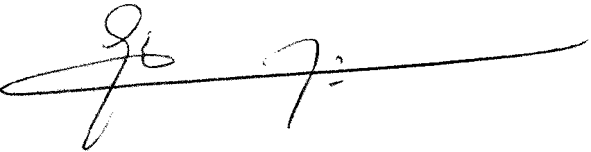 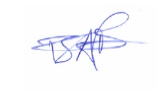 Etienne MINOUNGOU						Aristide TARNAGDAPrésident				                              	Directeur artistiqueLISTE DE BESOINS EN MATERIEL DE RENFORT TECHNIQUE POUR LES RECRETRALES 2016Des gradateurs avec console incorporée tous circuits Des gradateurs de toutes sortes de puissancesDes pupitres de toutes sortes avec ou sans prépa A/BDes câbles secteur de toutes sections et longueurs avec ou sans prisesDes câbles XLR de toutes longueursDes câbles VGADes lampes de PAR 56  300w tout CP,  PAR 64 500w ou 1000W tout CPDes lampes de PC 500w à 1000w G.X Des lampes halogènes (120w à 500w)Des lampes de PAR 16,  PAR 36Des prises mâles et femellesDu gaffeurDu BarnierDu papier alu Des dominos de tous diamètres Des disjoncteurs Des câbles sonsDes gélatines de toutes sortes Tout ce qui ressort du domaine électrique 